Aim High....Fly High22 02.18Re: Year 5/6 Cambridge TripDear Parents / Carers,Years 5 and 6 will be visiting Cambridge on Monday 19th March.  The trip is excellent value and supports our topic of 'Our Place in Space' by providing an opportunity to enjoy a guided punt, practise our geography fieldwork skills by conducting a shopper survey and to attend ‘It’s a Gas’ lecture at the University of Cambridge, Lensfield Road, as part of the Science Festival.We shall be travelling by coach, leaving Duxford at 9:30am and returning to school in time for normal home-time arrangements.  Children should bring a packed lunch and a named water bottle with them.  Please provide this in a completely disposable named bag, so all leftovers can be disposed of once the children have eaten. If your child normally has a free school meal, and you would like them to have a packed lunch provided by the Catering Service, please let us know by Friday 2nd March.Children should dress for the weather conditions and bring a coat.  Please wear a school jumper or cardigan as it makes them easily identifiable.  We are asking parents for a voluntary contribution of £10.00 per child to cover the cost of the visit itself. If you have any concerns about paying this contribution,   please come and talk to us in confidence as we are keen that all the children take part in this exciting trip.Our Charging and Remissions Policy (available on the school website) states the following: ‘When additional costs are incurred by Duxford C of E Community Primary School to enhance the curriculum opportunities for the pupils, parents may be requested to make voluntary contributions. However, no pupil will be left out of an activity because his or her parents cannot or will not make a contribution of any kind. If a particular activity cannot take place without some help from parents, this will be explained to them at the planning stage. Where there are not enough voluntary contributions to make the activity possible and there is no way to make up the shortfall, the activity will be cancelled. Additional voluntary contributions by parents towards these activities are warmly welcomed.’Please sign the permission slip below and return it to school, together with the payment, by Monday 12th March. If you have any questions, please speak to your child’s class teacher.Yours sincerely,Sarah Medley       Laura Johnston       Neil Lloyd
Class teachers                    ____________________________________________________________________________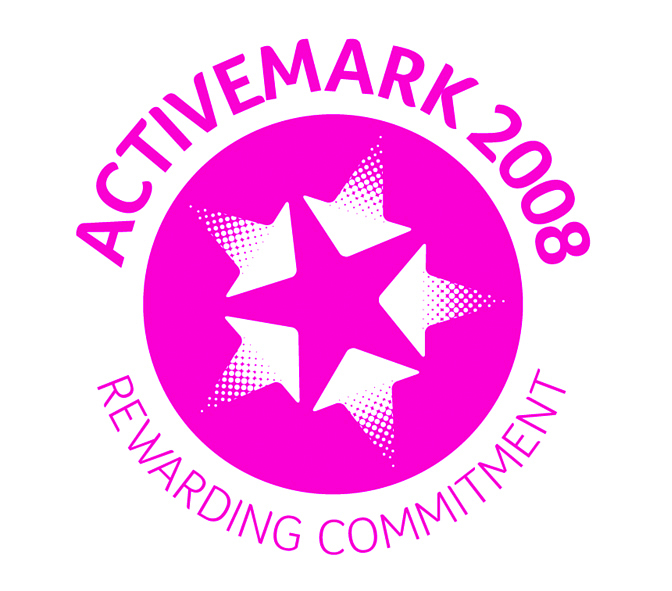 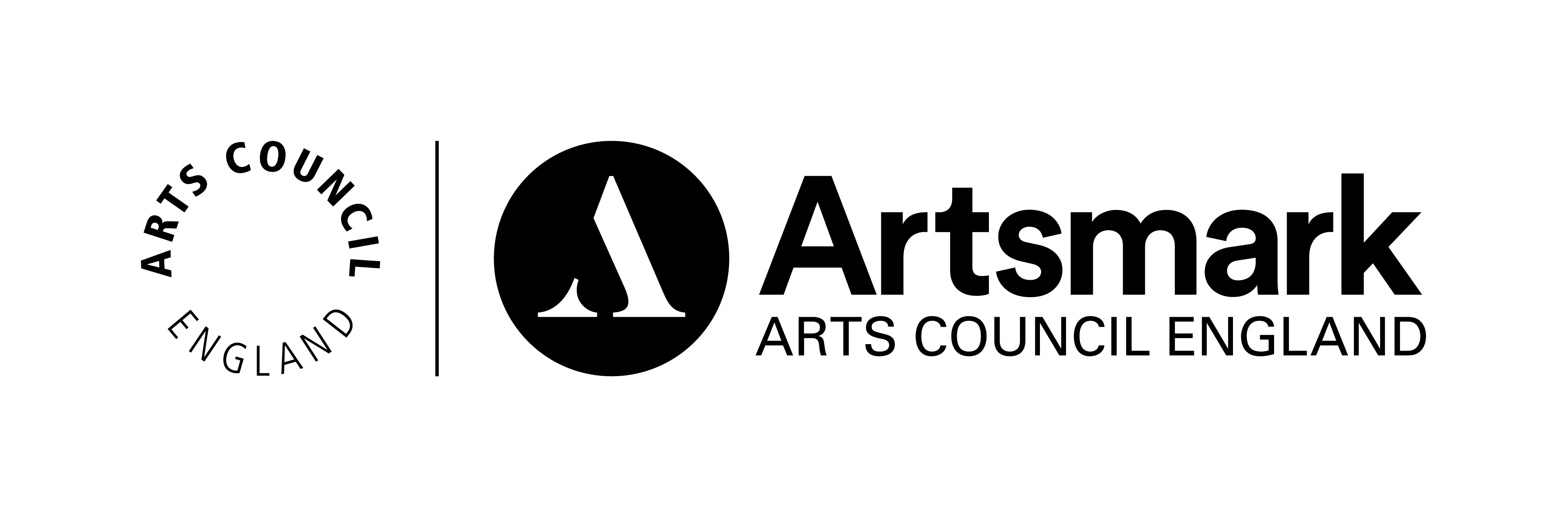 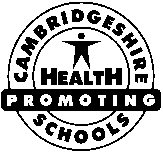 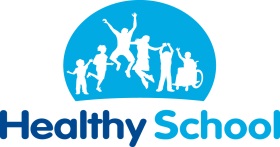 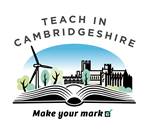 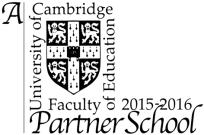 St John’s Street · Duxford · Cambridgeshire · CB22 4RA · Tel: 01223 712 108 · Fax: 01223 712 109 www.duxford.cambs.sch.uk · e-mail:office@duxford.cambs.sch.ukYear 5/6 Cambridge TripI give permission for my child ……………………………………………………………………………to attend the year 5/6 trip to Cambridge.My child has the following allergies ………………………………………………I enclose £10.00 – Cheques payable to Duxford C of E Community Primary School please.I am available to help on this trip if needed [  ]Signed …………………………………………………………………………………………… Date ……………………………………..                    ____________________________________________________________________________ · Duxford · Cambridgeshire · CB22 4RA · Tel: 01223 712 108 · Fax: 01223 712 109 www.duxford.cambs.sch.uk · e-mail:office@duxford.cambs.sch.uk